I N S T R U C T I O N S  F O R  A U T H O R S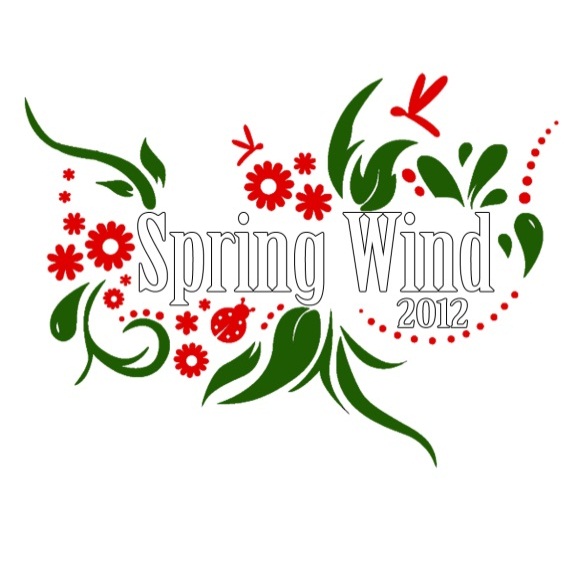 Submitted papers – no longer than 2000 words including tables, figures and reference list – should be written in standard English. The following format guidelines are critical to the acceptance of your manuscript:The contact and communication regarding to the 2012 Spring Wind will be conducted electronically through e-mail. Please mark your e-mails at the subject field as: "Spring Wind 2012, name of disciplines". Letters and attachments (MS Word document) should be exclusively sent to the following e-mail address: springwind2012@dosz.hu.Final Submission Deadline: 						27th March 2012Format and Style for PapersPage Set-Up:Margins: Set margins to 535mm for top and bottom, and 425mm for left and right.Paper Size: 210mm (wide) x 297mm (high): A4Justification: Full (except for headings, as specified below)Spacing: Single-spaced for both abstract and full paperFont: Times New Roman, 11 pNo page numbers needed.Title PageTop of title page: Full Title (centred, all caps, bold, 18 p)Blank line (18 p)First Author’s Name (centred, bold, 16 p)Affiliation, City, Country (Centred, upperand lowercase 16 p)Blank line (16 p)Co-authors’ name (centred, bold, 16 p)Affiliation, City, Country (Centred, upperand lowercase 16 p)Blank line (16 p)Second co-author’s name (centred, bold, 16 p)Affiliation, City, Country (Centred, upperand lowercase 16 p)One author per line, no title, no rank, no university addresses!First PageTop of first page: Full Title (centred, all caps, bold, 18 p)Blank line (18 p)Heading: Abstract (centred, upper- and lowercase, bold, 12 p)Blank line (12 p)The abstract paragraph (no more than 100 words, full justification, 11 p)Blank line (11 p)Keywords (upper- and lowercase, bold, 11 p): 5 keywords (11 p)Blank line (28 p)Body of text:Single-spaced, full justification, paragraphs, 127mm indent in the first line.First heading of the body probably Introduction or similar (centred, bold, upper- and lowercase, 12 p).Blank line (12 p)Text should follow, using appropriate major headings (centred, bold, upper- and lowercase, 12 p) where necessary.Secondary headings should be left-justified, bold, 11 p, first letter of each major word capitalized, with a space above and below the heading.Tables and Figures:Include tables and figures in body of text. All tables and figures must be in electronic form and ready for printing. Authors are responsible for making sure that tables and figures are formatted correctly. Any papers with formatting problems will be returned to the authors via email for correction. Tables must fit in A4 paper format with margins set as outlined above.References:A list of references is required at the end of the paper. Use Author-Date System by Chicago Manual of Style Citation Guide throughout the paper (http://library.osu.edu/sites/guides/chicagogd.html). For all references, use full justification; single space; do not indent. For all accepted papers, at least one author must attend the conference to present the paper. Authors of accepted papers must agree to revise papers if requested.Authors should email one copy of their complete manuscript in a MS Word document to the following e-mail address: springwind2012@dosz.hu.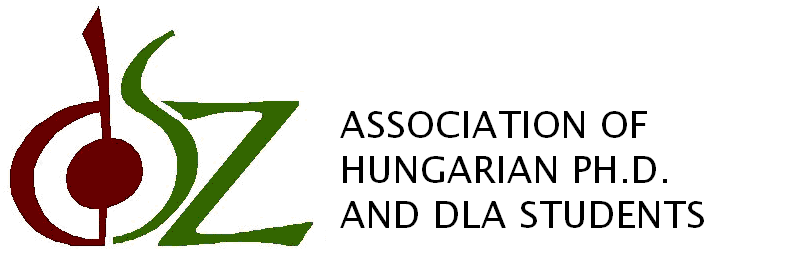 